The Tibbetts Group - Quality Policy StatementThe Tibbetts Group source, test, supply and repackage batch traced engineered components to Automotive, Aerospace and Industrial Sectors and are dedicated to product quality and customer satisfaction.The Tibbetts Group aims to achieve high levels of customer satisfaction by delivering a high quality product and service within agreed timeframes therefore generating the returns required to:Reward stakeholders for their investment.Reward our people for their efforts.Provide the funds and structure to support future operations and company growth.Provide a stable and enjoyable work-place for the entire team.The Tibbetts Group is committed to the continual improvement of its performance by the monitoring of quality issues and through involvement with customers, suppliers, regulatory authorities and the community.The Tibbetts Group has implemented a Management System that meets the requirements of ISO 9001:2015 and AS 9120:2016 to assist our commitment to satisfy any applicable requirements as defined by customers or regulations.Compliance and improvement is monitored by process measures and internal audits and is maintained by the timely implementation of preventative and corrective actions.Meeting these standards is the responsibility of the entire team. The Tibbetts Group is therefore committed to working with all interested parties to support effective operation of the company’s Quality Management System and achievement of goals and of specific Quality Objectives.Name:		Jonathan TibbettsPosition:	Managing DirectorSigned:	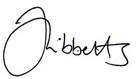 